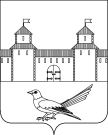 от 21.12.2015 № 757-пО присвоении почтового адреса  жилому помещению (квартире)Руководствуясь постановлением Правительства Российской Федерации от 19.11.2014г. №1221 «Об утверждении Правил присвоения, изменения и аннулирования адресов», решением Сорочинского городского Совета муниципального образования город Сорочинск Оренбургской области №375 от 30.01.2015г. «Об утверждении Положения о порядке присвоения, изменения и аннулирования адресов на территории муниципального образования город Сорочинск Оренбургской области», статьями 32, 35, 40  Устава муниципального образования Сорочинский городской округ Оренбургской области, кадастровым паспортом помещения от 16.11.2015г. №56/15-733108, справкой №237 от 30.11.2015г., договором купли-продажи квартиры от 12.12.1992г. и поданным заявлением (вх. №Бз-1359 от  01.12.2015 года), администрация Сорочинского городского округа постановляет:Присвоить жилому помещению (квартире) общей площадью 53,0  кв.м., с кадастровым номером 56:30:1701001:538 почтовый адрес: Российская Федерация, Оренбургская область, Сорочинский городской округ, с.Федоровка, ул.Заречная, д. 8, кв. 2.Контроль за исполнением настоящего постановления возложить на  главного архитектора муниципального образования Сорочинский городской округ Оренбургской области – Крестьянова А.Ф.Настоящее постановление вступает в силу  с момента подписания и подлежит официальному опубликованию.Глава муниципального образованияСорочинский городской округ                                                   Т.П. Мелентьева	   Разослано: в дело, УАГиКС, заявителю, прокуратуре, Вагановой Е.В., ОУФМСАдминистрация Сорочинского городского округа Оренбургской областиП О С Т А Н О В Л Е Н И Е 